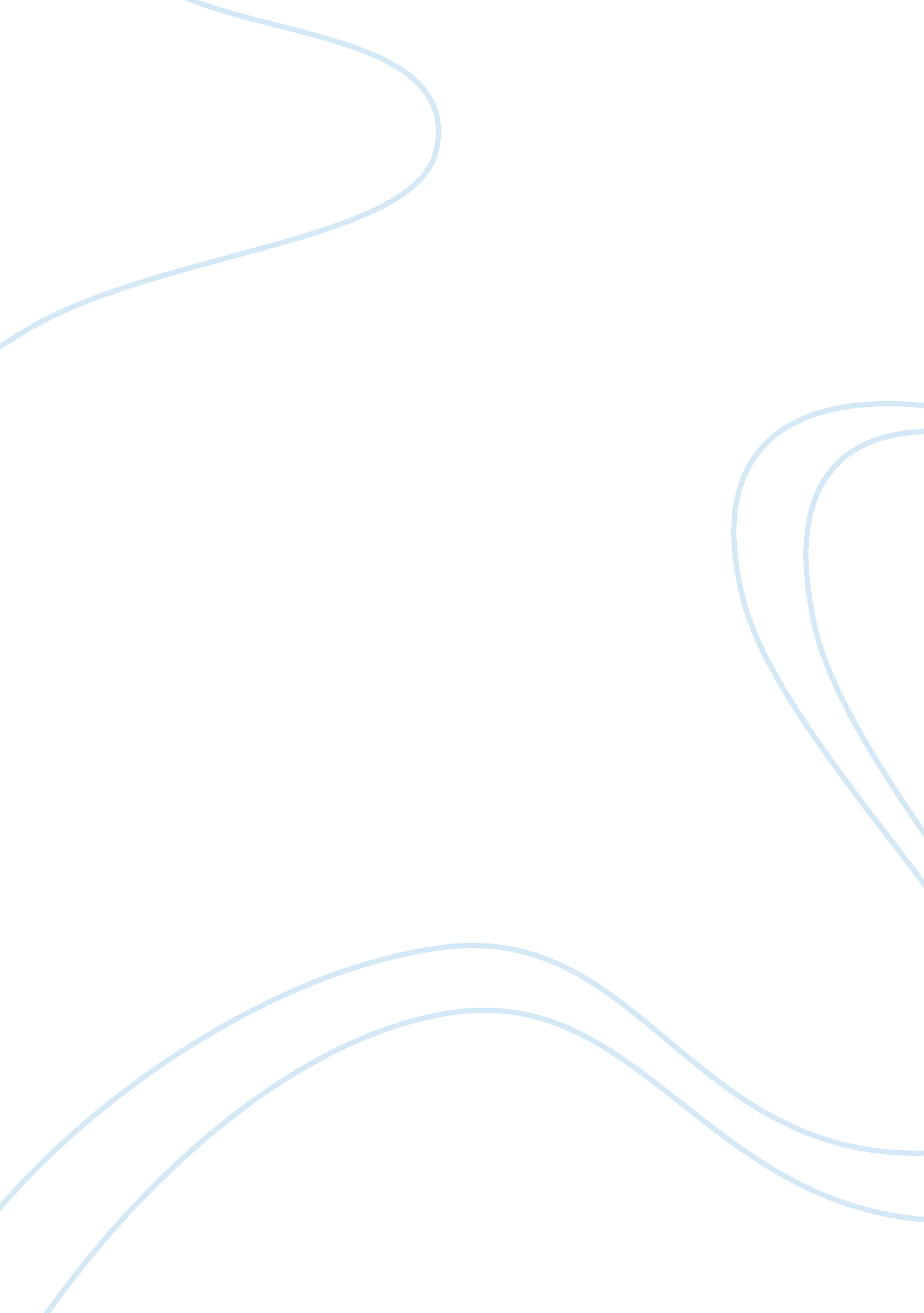 Dream house essay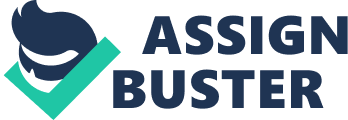 Dreaming is one thing that keeps us alive and when we stop dreaming it is a time to die. In my dreams I built a house that I live in with my beloved little family. I like to live in a relaxing environment with fresh air away from noisy cities and crowded places. Therefore, I want my house to be a beach house located on beautiful white sand beach. It has three floors and the entire house is built up above the ground level. All the rooms are designed and decorated in beach style with gleaming hardwood floor and unique furniture. There are large windows which we enjoy beautiful natural scenes. Living room, kitchen and library are in the first floor wide open with no walls. The kitchen has a brown and light green colors. In the middle there is a dining table with four chairs. There is a glass vase above the dining table with fresh colorful flowers. In the library there are three big bookcases and big flat Mac screen above the disk office. The living room has a wonderful see view. In the center of the room there is TV set and a fireplace in the corner. It also has sliding door open to the garden. In the second floor there are the bedroom and kids room. Kids room is very colorful and contains a lot of toys and a TV for the video games. My bedroom is the most comfortable place in my house. On the side of the room there is a king size bed and a luxury dresser. On the other side there is a sofa and small table for a coffee near by. There is also a glass door leading to the balcony which has both garden and sea view. The third floor contains a gusts room for the family’s friends when they sleepover. Finally, there is a bridge made of wood from the front door to 20 meters inside the sea; a perfect place to spend a time for fishing. Hopefully one day my dream come true or at least I can life in a beach house for a couple of days. 